Les meilleures équipes de 2ème division seront présentes :BASSAL (Annecy), MOYROUD (La Côte St André) MUSSEL (Royans/Vercors), PEREIRA (Ampuis), ROUSTAIN et BERNARDI (Loriol), JARJAT (Béziers),MARRES (Aubenas), PLAN (Joyeuse),GOMBERT et OTHEGUY (Avignon), GIRARD (Moulins),HERBIN-CONTAMIN(St Victor de Cessieu), PEYRET (Monaco), GOURDOL(Romans), DUBOST (Motte Servolex),CHOIRAL (Tour du Pin), SALVADORI et MERLE (Fontaine)…                                  LAMASTRE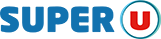 